Zeměpisné souřadniceObsahový cíl:Studenti se seznámí se zařízeními GPS a fenoménem geocachingu.Studenti budou pracovat s mapou světa, používat zeměpisnou síť a znát příslušné zeměpisné pojmy.Studenti se naučí určovat zeměpisné souřadnice.	Jazykový cíl:Studenti porozumí nové terminologii v daném tématu.Studenti pracují s krátkým dialogem a odpovídají na otázky.Studenti tvoří věty pomocí jednoduchých frází.Slovní zásoba:turistická GPS do ruky, GPS navigace do auta, GPS hodinky, GPS na kolo, keška, krabička, zeměpisné souřadnice, poledníky, rovnoběžky, zeměpisná síť, stupeň, minuta, vteřina, rovnoběžné/ svislé čáry, zeměpisná šířka, zeměpisná délka, severní a jižní polokoule, východní a západní polokoule, rovník, jižní pól, severní pól, nultý poledníkJazykové prostředky:jaké GPS souřadnice má…, kolik kilometrů…, kolik metrů nad mořem…, šel do kopce/z kopce/ nahoru/dolu…, nejdříve/ potom / pak/ nakonec…, vyber kešku, zapni navigaci, jdi a hledej,  najdi kešku, napiš jméno logbooku, rovnoběžné čáry / svislé čáry se nazývají…, ... tvoří zeměpisnou síť, zeměpisné souřadnice se jmenují…, rovník rozděluje Zemi na ..., nultý poledník rozděluje Zemi na…, … má zkratku…, rovník prochází…, určete polohu, … má zeměpisnou polohu … severní/ jižní šířky a … východní/ západní délky  Zeměpisné souřadnice 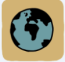 1. Otázky: 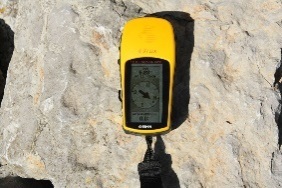 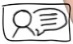 Co je GPS? Proč GPS používáme a kde?Máte GPS v telefonu/rodiče v autě?Najděte na internetu, jaké GPS souřadnice má Praha? __________________________________________Jaké souřadnice má naše škola (JABOK)? _______________________________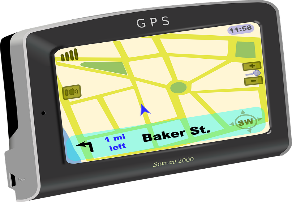 Jaké souřadnice má vaše město? __________________________2. Jaké druhy navigací (GPS) znáte?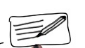 turistická GPS do rukyGPS navigace do auta GPS hodinky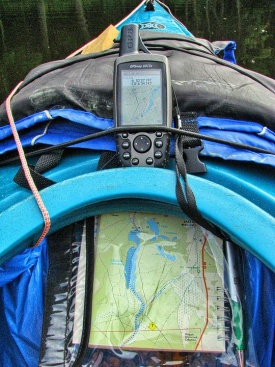 GPSka na kolo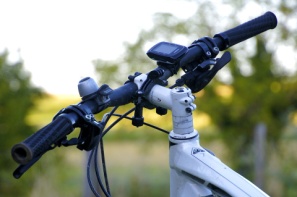 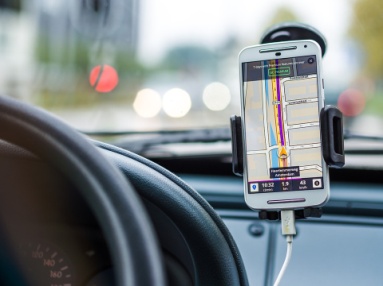 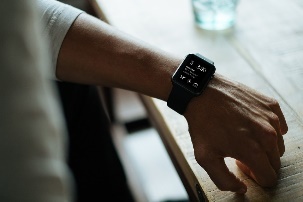 ___________      2)   ____________   3)  ______________         4) _________________________            ____________        ______________              _____________3. Přečtěte informace na GPS hodinkách?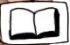 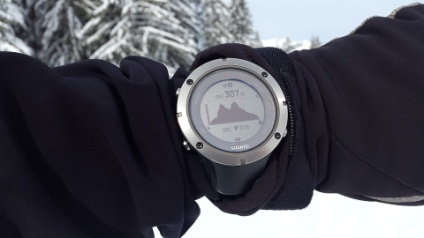 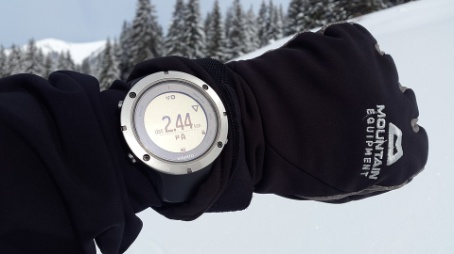 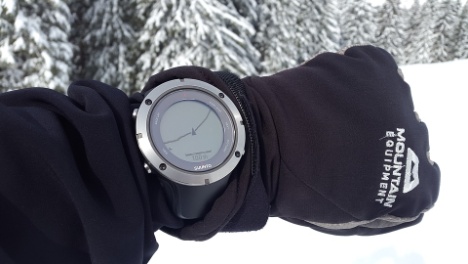 4. Dialog: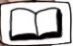 Emil a Christian hledají hudbu na youtube a vidí reklamu na geocaching. Neví, co to je.Ch: Jéé, Emile, je tady nějaká reklama, ale nevím, co to znamená. Víš, co je “geocaching”? Je tady ještě další slovo “keška”. To jsem teda v životě neslyšel…E: No, to taky nevím. Ale čtu tady na netu, že kešky jsou v Česku hrozně populární. Tak to vygůgluj!Ch: Počkej, tady je odkaz, https://www.geocaching.com/play. E: Tak to pusť a zjisti, jak to funguje.E: V manuálu je, že potřebujeme navigaci nebo aspoň telefon s GPS. Musíme si založit účet, jako profil, jasně, jako na Facebooku :) Je to zadarmo. A potom?Ch: Počkej, zjistím to. Ty jo, prej jsou 2 miliony kešek na celém světě! Nejdřív si vyber kešku, kterou chceš hledat, a potom zapni navigaci. A jdi do terénu.E: Hmm, to zní dobře. Ch: Takže, najdi v okolí kešku, napiš svoje jméno do bloku (jmenuje se logbook) a jestli chceš, vyměň si předmět, co je uvnitř kešky (krabičky). Potom zaloguj svůj nález, to je ta keška, na netu. Když je to hotové, vrať kešku na místo. A hledej další…E: To je super, tak si založíme účet a můžeme začít hledat!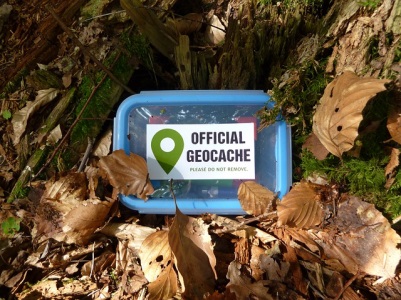 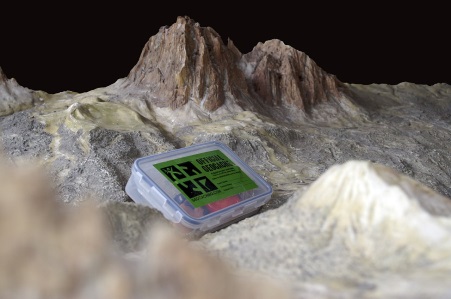 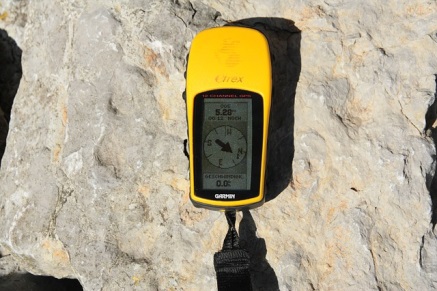 Otázky k textu: Co našli Emil a Christian na internetu? 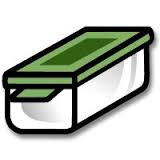 _________________________________________________________________Co je to “keška”? _________________________________________________________________3. Jaké jsou instrukce pro hledání kešek? Seřaď.1. Nejdříve………………………………………………….2. Potom ……………………………………………………3. Pak …..………………………………………………….4. Nakonec ……………………………………………….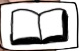 5. Přečtěte souřadnice těchto kešek. Použijte ilustrace vpravo.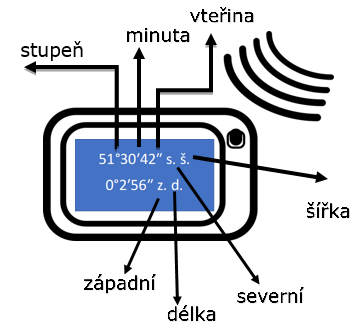   50°27′ s. š., 30°30′ v. d.   47°36′35″ s. š., 122°19′59″ z. d. 34°35′59″ j. š., 58°22′55″ z. d. 33°52′10″ j. š., 151°12′30″ v. d55°57′ s. š., 11°56′ z. d.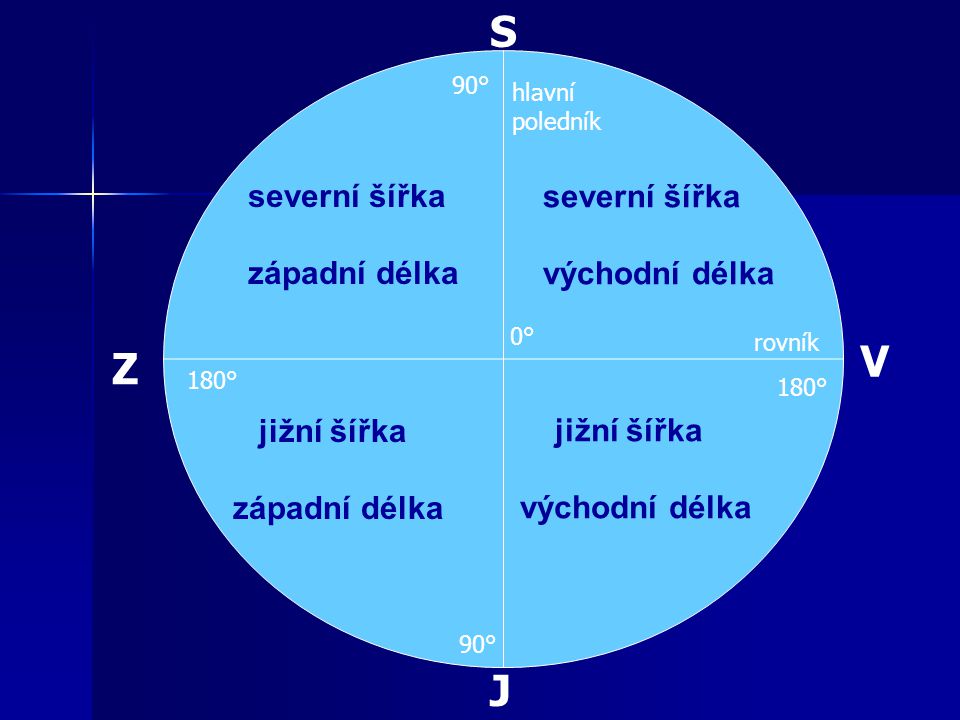 6. Otázky do diskuze: 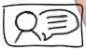 Co je na obrázcích? Jak se jmenují rovnoběžné (paralelní) čáry?Jak se jmenují svislé (vertikální) čáry?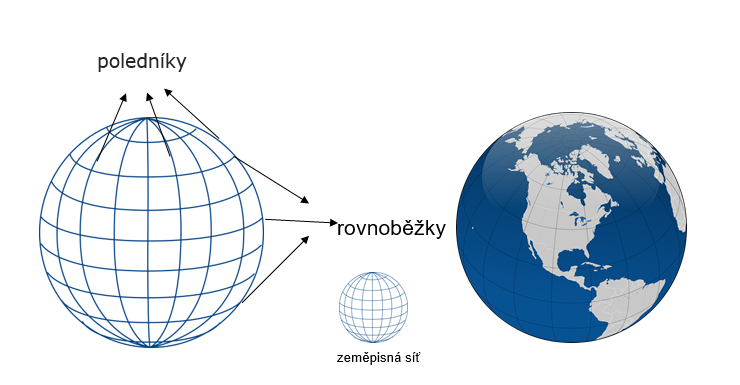 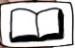 7. Poledníky a rovnoběžkyPoledníky a rovnoběžky tvoří zeměpisnou síť. Každé místo na Zemi má svoje unikátní souřadnice. Jsou to zeměpisné souřadnice, jmenují se zeměpisná šířka (severní a jižní šířka, zkratky s.š. a j.š.) a zeměpisná délka (východní a západní délka, zkratka v.d., z.d. Praha má tyto souřadnice: 50° s. š. (severní šířka) a 14° v. d. (východní délka). Rovnoběžek je 180. Hlavní rovnoběžka je rovník (najdeme ho ve 14 zemích - Afrika, Jižní Amerika, Oceánie). Rovník rozděluje Zemi na jižní a severní polokouli. Hlavní poledník se jmenuje Greenwichský (hvězdárna Greenwich v Londýně). Nultý poledník rozděluje Zemi na východní a západní polokouli.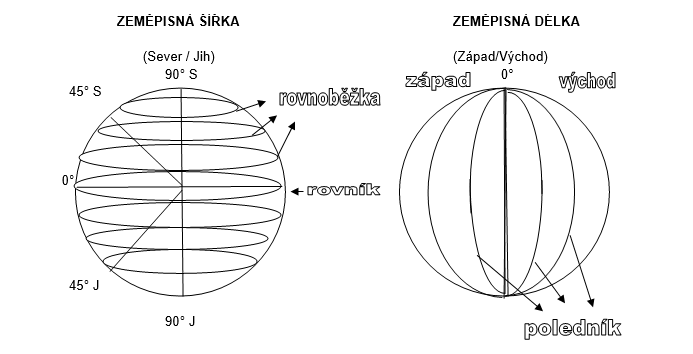 8. Je to pravda nebo ne?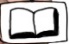 Má východní délka zkratku v.d.?                                                            ANO/NERovnoběžek je 360.                                                                              ANO/NERovník rozděluje Zemi na východní a západní polokouli.                           ANO/NENultý poledník se jmenuje Greenwichský.                                                ANO/NEZeměpisné souřadnice se jmenují zeměpisná šířka a zeměpisná výška.      ANO/NE9. Tvořte věty.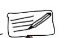 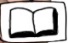 10. Jakými zeměmi prochází rovník? Použijte atlas světa.....................................................................................................................................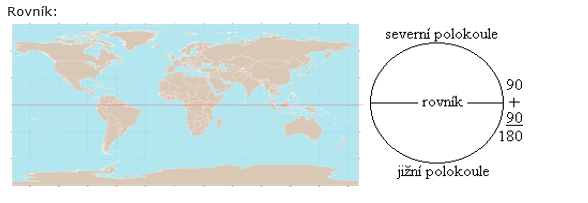 11. Kde je severní šířka a jižní šířka? Co je východní délka a západní délka?  Určete polohu míst na mapě A, B, C, D: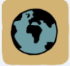 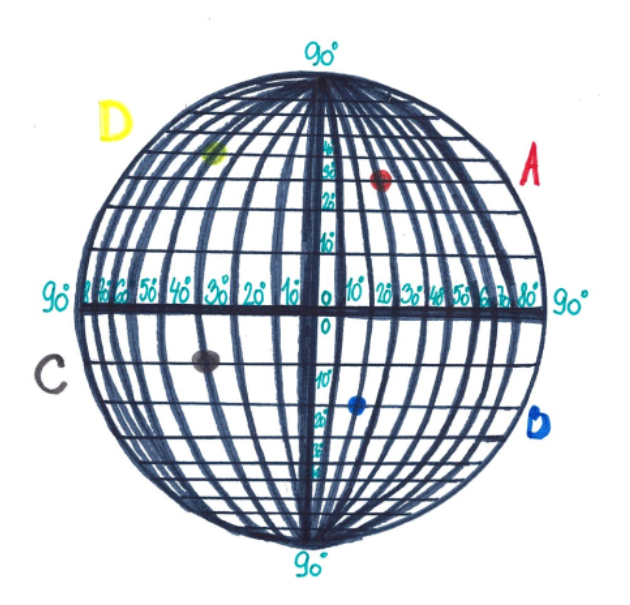 Například:Bod X má zeměpisnou polohu 70° severní šířky/jižní šířky a  20°východní délky/západní délky.A: Bod A má zeměpisnou polohu_____________B: ______________________________________C: ______________________________________D: ______________________________________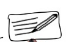 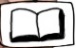 12. Najděte na mapě města a jejich souřadnice:Leží místo na severní nebo jižní polokouli? Severní polokoule → severní šířka, jižní polokoule → jižní šířkaPraha: Brno:Londýn:Rio de Janeiro:Sydney: Jaká jsou souřadnice místa, odkud jste?Moje místo: ____________________________________Zeptejte se 5 spolužáků:____________________________________________________________________________________________________________________________________Použité zdroje:Obrázky:[cit. 2017-12-20] Dostupný pod licencí Public domain a Creative Commons na WWW:<https://pixabay.com/p-1542024/?no_redirect><https://pixabay.com/p-1093883/?no_redirect> <https://pixabay.com/cs/obchodn%C3%AD-zam%C4%9Bstnanci-n%C3%A1%C4%8Deln%C3%ADk-%C5%A1t%C3%A1bu-2584721/> <https://pixabay.com/cs/poutn%C3%ADk-batoh-trampovat-pry%C4%8D-cesta-455338/><https://pixabay.com/cs/naviga%C4%8Dn%C3%AD-syst%C3%A9m-gps-sm%C4%9Br-cesta-147970/> <https://pixabay.com/cs/gps-sledov%C3%A1n%C3%AD-gps-navigace-stopa-2126767/><https://pixabay.com/cs/pokemon-pokemon-j%C3%ADt-pocket-monster-1543353/> <https://pixabay.com/cs/navigace-auto-pohon-silnice-gps-1048294/><https://pixabay.com/cs/satelit-ob%C4%9B%C5%BEn%C3%A9-dr%C3%A1ze-prostor-310434/>  <https://pixabay.com/cs/gps-mapa-kajak-navigace-1331725/><https://pixabay.com/cs/geocaching-hora-alpy-it%C3%A1lie-540336/> <https://pixabay.com/cs/geocache-geocaching-mezipam%C4%9B%C5%A5-mal%C3%A9-398016/> <https://pixabay.com/p-1567954/?no_redirect> <https://pixabay.com/cs/gps-navigace-v%C3%BD%C5%A1ka-v%C3%BD%C5%A1kov%C3%BD-profil-2126766/><https://pixabay.com/cs/gps-sledov%C3%A1n%C3%AD-gps-navigace-2126769/> <https://pixabay.com/cs/apple-hodinky-smartwatch-hodinky-828827/> <https://pixabay.com/cs/gps-navigace-garmin-za%C5%99%C3%ADzen%C3%AD-304419/> <https://pixabay.com/cs/gps-geocaching-mezipam%C4%9B%C5%A5-hledat-473888/> <https://pixabay.com/p-307455/?no_redirect> <https://cdn.pixabay.com/photo/2014/09/25/11/25/globe-460437_960_720.jpg> <https://pixabay.com/cs/zem%C4%9Bkoule-zem%C4%9B-planeta-kontinenty-147715/><https://pixabay.com/cs/zem%C4%9Bkoule-zem%C4%9Bpisn%C3%A1-d%C3%A9lka-307455/><https://upload.wikimedia.org/wikipedia/commons/e/e5/World_map_with_equator.svg> 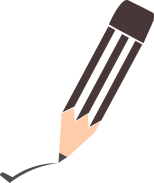 napiš své jméno do logbooku  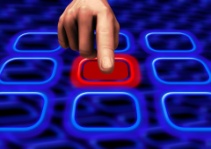  b) zapni navigaci  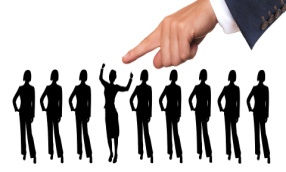   c) vyber kešku  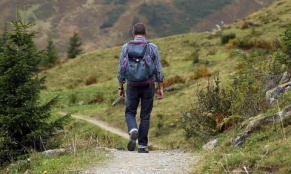     d) jdi a hledejZápadní délkaVýchodní délkaJižní šířkaSeverní šířka          má zkratkuj.š.z.d.s.š.v.d.RovníkNultý poledník        rozděluje Zemina jižní a severní polokouli.na východní a západní polokouli.